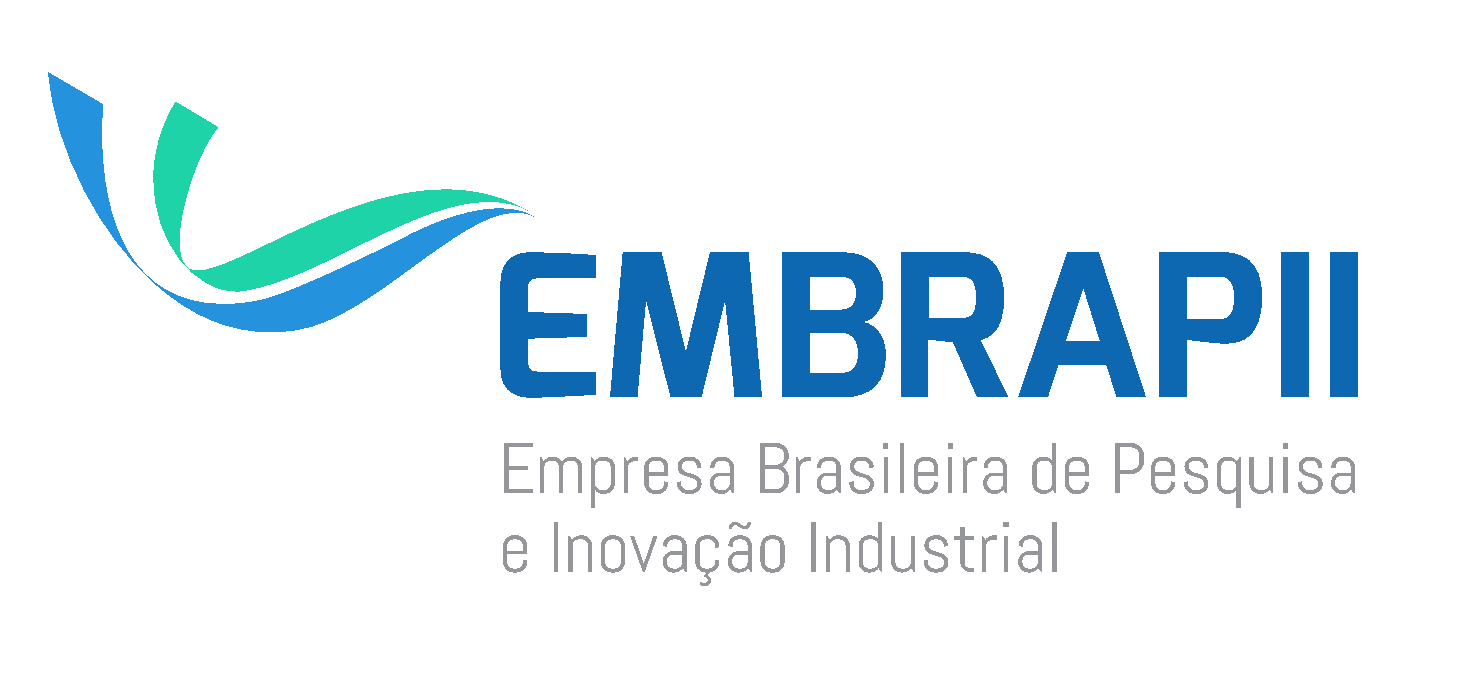 <Cidade-UF>, <dia> de <mês> de 2022.À Associação Brasileira de Pesquisa e Inovação Industrial - EMBRAPIIRef.: Candidatura ao credenciamento EMBRAPII, Chamada Pública 02/2022Carta ConsultaNa qualidade de representante legal da(o) <nome da Instituição proponente da candidatura>, manifesto formal interesse de participar da Chamada Pública EMBRAPII 02/2022 com vistas ao credenciamento do <nome da unidade candidata ao credenciamento> como Unidade EMBRAPII em estruturação, na área de competência intitulada no quadro abaixo, com a abrangência e sublinhas de atuação detalhadas a seguir:<Inserir aqui uma argumentação sintética, limitada obrigatoriamente a duas (02) páginas, trazendo o delineamento e a abrangência da área de competência pleiteada no credenciamento, com até 3 sublinhas de atuação conforme item 4. Este conteúdo subsidiará a análise da experiência e o perfil do grupo candidato na fase 1 da chamada.Tanto o título da área de competência quanto das sublinhas não precisam ser necessariamente alinhadas aos requisitos da Chamada, considerando objetividade para bem comunicá-las com seu mercado de P,D&I. Neste caso, a denominação da área de competência e suas sublinhas serão também objetos de análise durante o processo de seleção para credenciamento. Quando as sublinhas propostas não forem transcrições literais de temas prioritários da portaria MCTI nº 5.109/2021 descritos na Chamada, a carta deverá também indicar os temas prioritários da portaria MCTI nº 5.109/2021 que integram a área de competência e as sublinhas propostas.>Informo ter pleno conhecimento do inteiro teor da Chamada Pública EMBRAPII 02/2022, especialmente dos requisitos necessários ao credenciamento como Unidade EMBRAPII. Por oportuno, declaro o integral aceite das regras estabelecidas na presente Chamada e nos Manuais de Operação EMBRAPII, bem como ciência e integral comprometimento no apoio ao grupo candidato em caso de sucesso no credenciamento.________________________________________________________<Nome e assinatura do responsável legal pela Instituição proponente><Cargo do responsável legal><Telefone para contato>Área de competência<Inserir título da área de competência>Sublinha 1<Inserir título sublinha 1 >Sublinha 2<Inserir título sublinha 2 >Sublinha 3<Inserir título sublinha 3 >